VEGETATIVE PLANTING HEARTHS & DIFFUSION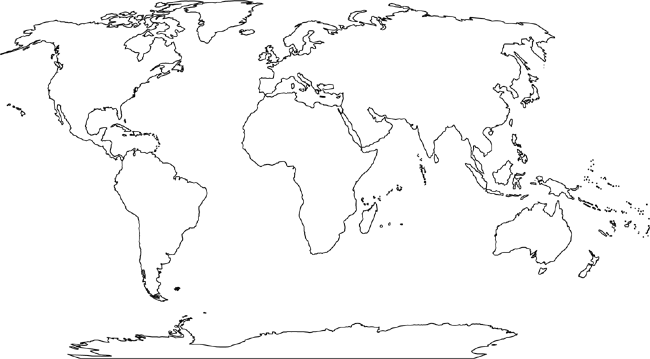 SEED AGRICULTURE HEARTHS AND DIFFUSIONHEARTHS OF ANIMAL DOMESTICATION